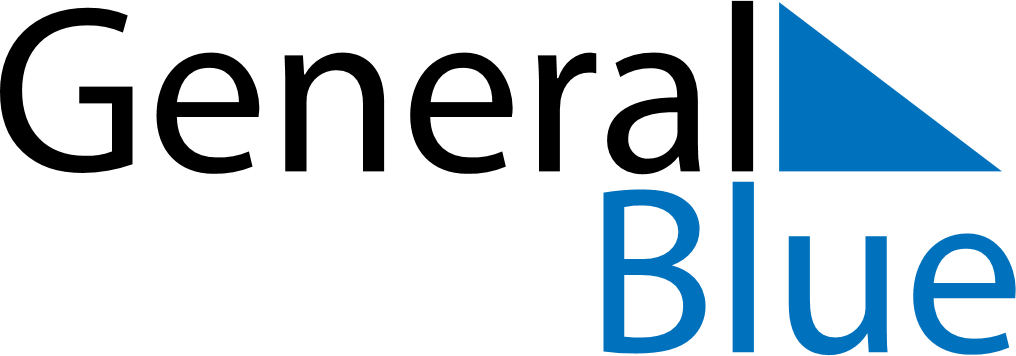 December 2021December 2021December 2021Central African RepublicCentral African RepublicSUNMONTUEWEDTHUFRISAT1234Republic Day5678910111213141516171819202122232425Christmas Day262728293031